		VERBINDLICHE AN-/ ABMELDUNG FÜR INT. ISU WETTBEWERBE SAISON 2017/2018 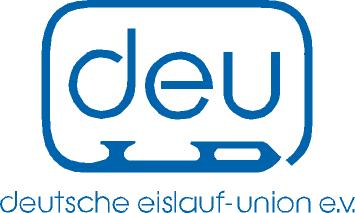 an info@eislauf-union.de oder Fax: 089-85609426                         Anmeldung   Abmeldung   	Die ANMELDUNG muss spätestens 14 Tage vor Meldeschluss (gemäß Ausschreibung) der DEU Geschäftsstelle zugesandt werden.            Zu spät abgegebene Meldungen werden nicht berücksichtigt. (Es sind auch die Meldefristen für die Preliminariy Entries zu berücksichtigen!) Die ABMELDUNG ist mindestens 1 Woche vor Wettbewerbsbeginn ausschließlich über dieses Formular der DEU Geschäftsstelle einzureichen. Sollte 1 Woche nicht ausreichen, so ist die DEU gesondert und detailliert schriftlich zu informieren. Für Nichtkadersportler wird für die Meldung eine Bearbeitungsgebühr in Höhe von 20,00 € erhoben. Datum: ________________Name des LEV Verantwortlichen: _____________________________________          Unterschrift des LEV Verantwortlichen: _______________________________________LEV________________________________________________                             Wettbewerb  ___________________________________________________PrioritätSportler/ PaarGeburtsdatumDisziplinEL  PL   ETKategorieKK abgelegt am:MPZ bei WK Datum/ WettkampfTrainer1Sen   Jun   NW 2Sen   Jun   NW 3Sen   Jun   NW 4Sen   Jun   NW 5Sen   Jun   NW 6Sen   Jun   NW 7Sen   Jun   NW 8Sen   Jun   NW 9Sen   Jun   NW 10Sen   Jun   NW 